Dieses Formblatt ist vor Ort (wenn möglich) für jede begutachtete statistische Auswertung 
vollständig vom für die Statistik zuständigen Fachbegutachter /- experten auszufüllen.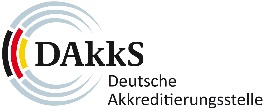 Nachweisblatt zur Begutachtung vor OrtNachweisblatt zur Begutachtung vor OrtNachweisblatt zur Begutachtung vor OrtNachweisblatt zur Begutachtung vor OrtNachweisblatt zur Begutachtung vor OrtAktenzeichen:Ggf. Standort:VerfahrensnummerPhase Ggf. Standort:Lfd.Blatt-Nr.:vonBlätternNachweis der Begutachtung der Kompetenz eines Eignungsprüfungsanbieters für die Statistik
an Hand ausgewählter Eignungsprüfungen (EP)Teil 1 - Allgemeine GrundlagenTeil 1 - Allgemeine GrundlagenBewertungBewertungBewertungBewertungTeil 1 - Allgemeine GrundlagenTeil 1 - Allgemeine Grundlagen123A4.4.5.1 Welche statistischen Verfahren werden zur Auswertung angewendet?4.7.1.1 Welche Software wird verwendet?4.7.1.1 Wie ist die Hard- und Software für die Datenanalyse validiert worden?4.7.1.1 Wie ist die Datensicherung, Archivierung und Systemwieder-herstellung beschrieben und ist dies ausreichend?4.7.1.5 Welche dokumentierten Kriterien gibt es, um Prüfergebnisse auszuschließen, die für die statistische Auswertung nicht geeignet sind und 
sind diese ausreichend?Teil 2 – Begutachtung einer EignungsprüfungTeil 2 – Begutachtung einer EignungsprüfungTeil 2 – Begutachtung einer EignungsprüfungTeil 2 – Begutachtung einer EignungsprüfungTeil 2 – Begutachtung einer EignungsprüfungTeil 2 – Begutachtung einer EignungsprüfungTeil 2 – Begutachtung einer EignungsprüfungBezeichnung der EP: Art der Eignungsprüfung:qualitativsemi-quantitativquantitativEignungsprüfungsgegenstandDetails zum Eignungsprüfungsgegenstand 
(z. B. Anzahl)Zu bestimmende ParameterFür die statistische Auswertung befugtes PersonalBefragtes PersonalStatistische Aspekte der Eignungsprüfung Statistische Aspekte der Eignungsprüfung Bewertung2Bewertung2Bewertung2Bewertung2Statistische Aspekte der Eignungsprüfung Statistische Aspekte der Eignungsprüfung 123A3Statistische Aspekte der Eignungsprüfung Statistische Aspekte der Eignungsprüfung Planung4.4.1.3 p) Statistische Aspekte ausführlich in der Planung der EP berücksichtigt?Homogenität4.4.3.2 Verwendetes Verfahren zur Auswahl der Proben zur Homogenitäts-prüfung?4.4.3.2 Probenanzahl repräsentativ?4.4.3.2 Statistische Verfahren zur Bestimmung der ausreichenden Homogenität angemessen?4.4.3.1 Welches Bewertungskriterium wird verwendet?4.4.3.1 Homogenität des Materials ausreichend für die Eignungsprüfung?Stabilität4.4.3.4 Wie wurde die Stabilität der Proben statistisch abgesichert?4.4.3.4 Wie wurden Untersuchungen zur Stabilität unter Transportbedingungen statistisch abgesichert?4.4.3.1 Welches Bewertungskriterium 
wird verwendet?4.4.3.2 Ist das statistische Verfahren zur Bestimmung der ausreichenden Stabilität für die EP angemessen?4.4.3.5 Werden EP-Gegen-stände wiederholt verwen-det und wie wird deren Eignung sichergestellt?Statistische Aspekte der EignungsprüfungStatistische Aspekte der EignungsprüfungBewertung2Bewertung2Bewertung2Bewertung2Bewertung2Bewertung2Statistische Aspekte der EignungsprüfungStatistische Aspekte der Eignungsprüfung11123A3Statistische Aspekte der EignungsprüfungStatistische Aspekte der EignungsprüfungAuswertung4.4.4.1 Verwendetes statistisches Modell?4.4.4.2 Ist das statistische Modell der Eignungs-prüfung dokumentiert?4.4.4.1 Ist das statistische Modell zur Bestimmung des zugewiesenen Wertes für die EP geeignet?4.4.4.3 Sind bei der Auswahl der statistischen Analyse die Themen a) - h) beachtet worden?4.4.5.4 Ist der zugewiesene Wert ein Referenz- oder Konsenswert?4.4.5.4 Dokumentierte Gründe für die Auswahl 
des Konsenswerts?4.4.4.2 Ist die Art der Datenauswertung für die EP begründet und geeignet?4.4.5.3 Wenn relevant, metrologische Rück-führbarkeit und die Messunsicherheit des zugewiesenen Wertes angemessen berücksichtigt?4.7.1.4 Ist die statistische Bewertung der Ausreißer, wenn vorhanden, plausibel?4.7.1.5 Welche Regelung gibt es für die Behandlung von groben Ausreißern?4.7.2.1 Auf welcher Basis wird die Leistungs-bewertung der Teilnehmer durchgeführt?
(z-, z‘-, zeta-,, En-score …)?4.7.2.1 Wurde die Standardabweichung der Eignungsbewertung (SDPA) auf statistischer Grundlage berechnet und zur Bewertung geeignet?4.8.2 i, k, l, m, r) 
Der statistische Umgang mit den Daten der EP im Bericht ausreichend und verständlich beschrieben?4.8.2 s, t) Werden ungewöhnliche Aspekte, 
wie geringe Teilnehmer-zahl, starke Streuung der Werte, im Abschlussbericht kommentiert?Unterschrift:Unterschrift:Ort:Datum:gez. (Name)